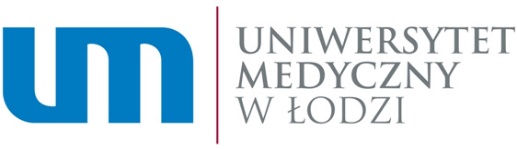 Formularz kandydata do udziału w dwumiesięcznej praktyce w Japonii (Aichi Medical University) i Tajlandii (Khon Kaen University, Mahidol University)PROSIMY O WYPEŁNIENIE FORMULARZA NA KOMPUTERZEDecyzja o zakwalifikowaniu do II etapu rekrutacji: Na podstawie protokołu z posiedzenia Komisji KwalifikacyjnejData ……………………………..					…………………………………………									(podpis )Lista Uczelni w kolejności od preferowanego wyboru : …………………………………….……………………………..…………………………………Lista preferowanych oddziałów klinicznych: ….……………………………..….……………………………..….……………………………..….……………………………..….……………………………..Decyzja o zakwalifikowaniu na praktykęStudent ………………………………………….. (uzupełnić imię i nazwisko), uzyskał w I etapie rekrutacji …………… oraz w II etapie rekrutacji …………….., dając łączną sumę ………………W procesie rekrutacji student uzyskał miejsce ……………… w rankingu osób ubiegających się o miejsce na praktykę do Japonii/ Tajlandii. Na podstawie protokołu z posiedzenia Komisji Kwalifikacyjnej:Data ……………………………..					…………………………………………									(podpis )Oświadczenie o rezygnacji z otrzymanego miejsca na praktyce:Oświadczam, że rezygnuję z przyznanego miejsca na praktyce z powodu: ………………………………………………………….……………………………….……..............................................................………………………………………………………….……………………………….……..............................................................………………………………………………………….……………………………….……..............................................................………………………………………………………….……………………………….……....................................................................................................................................................................................................................................................................................................................................................................................................             …………………..                                                          		……………………………                    (data)                                                                                    (podpis studenta)Imię i nazwiskoData i  miejsce urodzeniaObywatelstwoAdres zameldowaniaPESEL / nr dowodu osobistegoNr. PaszportuTelefonOsoba kontaktowa w sytuacjach wyjątkowych:Dane osobowe/ Adres/ Numer Telefonu Adres do korespondencjiE-mail Wydział /Kierunek studiów/nr albumuRok studiów (ukończony)Średnia ocen z ostatniego ukończonego roku studiów poprzedzającego rok akademicki 2017/2018, w którym odbywa się rekrutacja (max. 5 pkt.) W zakresie obliczania średniej arytmetycznej oceny rocznej obowiązują zasady zawarte w § 26 ust. 3 obowiązującego Regulaminu Studiów Uniwersytetu Medycznego w Łodzi: ”Średnią ocen z danego semestru, oblicza się jako średnią arytmetyczną ocen semestralnych z przedmiotów wskazanych przez Dziekana ( w tym również ocen niedostatecznych) uzyskanych w poszczególnych terminach składania egzaminów i zaliczeń” oraz w § 26 ust. 4 „Obliczając średnią ocen uwzględnia się: 1) ocenę z egzaminu komisyjnego, pomijając ocenę z egzaminu zakwestionowanego (…); 2) w przypadku poprawiania przez studenta oceny pozytywnej drugą uzyskaną ocenę”. Studentów, którzy rozpoczęli studia przed dniem 01.10.2010 roku obowiązują zasady wynikające z § 16 ust. 2 w zw. Z ust. 1 i § 36 ust. 2 Regulaminu Studiów Uniwersytetu Medycznego w Łodzi przyjętego uchwałą Senatu Uniwersytetu Medycznego nr 36/2003 z dnia 27 marca 2007 roku : do obliczenia średniej arytmetycznej oceny rocznej uwzględnia się wszystkie oceny uzyskane z egzaminów, w tym oceny niedostateczne; W przypadku gdy nie można obliczyć średniej za rok 2016/2017 uwzględniana będzie średnia za rok akademicki 2015/2016.Dla studentów studiów III stopnia średnią jest ocena z dyplomu studiów II stopnia lub jednolitych studiów magisterskich.(wypełnia dziekanat)                                                        ………………………………………                                            ……………………………………………………                (podpis pracownika dziekanatu i pieczęć dziekanatu) Poziom znajomości języka angielskiego, w którym Pan/Pani zamierza odbyć praktykę: Ocenę z egzaminu językowego wpisuje pracownik Działu Współpracy Zagranicznej na podstawie protokołu z egzaminu językowego dostarczonego przez Centrum Nauczania Języków Obcych  UMOcenę na podstawie przedstawionego oryginału certyfikatu/ów wpisuje lektor lub kierownik Centrum Nauczania Języków Obcych  UM(Proszę dołączyć  kopię certyfikatu  do formularza)                                                          ……………………………………………                                                          (ocena z egzaminu)                                                          ……………………………                                             (podpis  i pieczęć pracownika Biura ds.                       Współpracy Zagranicznej)                                                                         ………………………………                              (ocena na podstawie posiadanego certyfikatu/ów)                                                                           ……………………………                             (podpis  i pieczęć lektora/kierownika CNJO)Osiągnięcia naukowe studenta                             Publikacje : (5 pkt)- jest pierwszym autorem co najmniej 1 publikacji z listy filadelfijskiej z IF – 0,5 punktu, oraz współautorem publikacji z listy MNiSW (2pkt)- jest autorem lub współautorem publikacji z listy MNiSW (proszę o zaznaczenie wybranych pól i dołączenie kopii publikacji)Prace nagrodzone na sympozjach, kongresach naukowych, konferencjach lub konkursach naukowych  (5pkt)- szczebel międzynarodowy: co najmniej trzy nagrodzone prace (2pkt)- co najmniej jedna nagrodzona praca (proszę o zaznaczenie wybranych pól i dołączenie kopii dokumentu o nagrodzonej pracy)Indywidualny Tok Studiów (2pkt) (proszę dołączenie kopii dokumentu potwierdzającego ITS)Doświadczenie zagraniczne  (5pkt)- osoba, która spędziła co najmniej 6 miesięcy za granicą w ramach studiów lub praktyk na Uniwersytecie Medycznym w Łodzi. (Program Erasmus + lub inne)(2pkt)- 2pkt dla osoby, która spędziła co najmniej 2 miesiące za granicą w ramach studiów lub praktyk na Uniwersytecie Medycznym w Łodzi (Program Erasmus + lub inne)(proszę o zaznaczenie wybranych pól i dołączenie kopii dokumentu potwierdzającego staże/praktyki/ studia zagraniczne)Udział w programie Buddy UM:  (2pkt)- dla osób działających na rzecz studentów przyjeżdżających z Uczelni Partnerskich w roku rekrutacji, potwierdzona przez pracowników Biura Współpracy Zagranicznej UM (proszę dołączenie kopii dokumentu potwierdzającego przyznanie punktów za udział w programie Buddy)Sprawowanie funkcji w Samorządzie Studentów UM:  (1pkt)- udokumentowane pełnienie funkcji w Samorządzie Studenckim UM w Łodzi przez rok czasu (sprawowanie funkcji)(proszę dołączenie kopii dokumentu potwierdzającego sprawowaną funkcję przez Przewodniczącego/Vice Przewodniczącego Samorządu Studentów UM)Aktywna działalność w kołach naukowych (potwierdzona przez Opiekuna Koła)minimum 1 rok – 0,5 punktu………………………………… (podpis i pieczęć opiekuna koła naukowego)W przypadku studentów ostatniego roku studiów  :Data ukończenia studiów: ………………………………………………………………………..Osiągnięcia naukowe studenta                             Publikacje : (5 pkt)- jest pierwszym autorem co najmniej 1 publikacji z listy filadelfijskiej z IF – 0,5 punktu, oraz współautorem publikacji z listy MNiSW (2pkt)- jest autorem lub współautorem publikacji z listy MNiSW (proszę o zaznaczenie wybranych pól i dołączenie kopii publikacji)Prace nagrodzone na sympozjach, kongresach naukowych, konferencjach lub konkursach naukowych  (5pkt)- szczebel międzynarodowy: co najmniej trzy nagrodzone prace (2pkt)- co najmniej jedna nagrodzona praca (proszę o zaznaczenie wybranych pól i dołączenie kopii dokumentu o nagrodzonej pracy)Indywidualny Tok Studiów (2pkt) (proszę dołączenie kopii dokumentu potwierdzającego ITS)Doświadczenie zagraniczne  (5pkt)- osoba, która spędziła co najmniej 6 miesięcy za granicą w ramach studiów lub praktyk na Uniwersytecie Medycznym w Łodzi. (Program Erasmus + lub inne)(2pkt)- 2pkt dla osoby, która spędziła co najmniej 2 miesiące za granicą w ramach studiów lub praktyk na Uniwersytecie Medycznym w Łodzi (Program Erasmus + lub inne)(proszę o zaznaczenie wybranych pól i dołączenie kopii dokumentu potwierdzającego staże/praktyki/ studia zagraniczne)Udział w programie Buddy UM:  (2pkt)- dla osób działających na rzecz studentów przyjeżdżających z Uczelni Partnerskich w roku rekrutacji, potwierdzona przez pracowników Biura Współpracy Zagranicznej UM (proszę dołączenie kopii dokumentu potwierdzającego przyznanie punktów za udział w programie Buddy)Sprawowanie funkcji w Samorządzie Studentów UM:  (1pkt)- udokumentowane pełnienie funkcji w Samorządzie Studenckim UM w Łodzi przez rok czasu (sprawowanie funkcji)(proszę dołączenie kopii dokumentu potwierdzającego sprawowaną funkcję przez Przewodniczącego/Vice Przewodniczącego Samorządu Studentów UM)Aktywna działalność w kołach naukowych (potwierdzona przez Opiekuna Koła)minimum 1 rok – 0,5 punktu………………………………… (podpis i pieczęć opiekuna koła naukowego)W przypadku studentów ostatniego roku studiów  :Data ukończenia studiów: ………………………………………………………………………..Suma punktów uzyskanych w pierwszym etapie rekrutacji:Suma punktów uzyskanych w pierwszym etapie rekrutacji:TakNieTakNie